ΘΕΜΑ: «Κοινοποίηση διατάξεων»ΣΧΕΤ: Η Πράξη Νομοθετικού Περιεχομένου  ΦΕΚ Α’ 68/20-03-2020Θέτουμε υπόψη σας ότι σύμφωνα με το ανωτέρω σχετικό:Άρθρο τριακοστό έκτο:«1. Για χρονικό διάστημα δύο (2) μηνών από την έναρξη ισχύος της παρούσας, λόγω του κινδύνου περαιτέρω διασποράς του κορωνοϊού COVID-19 και με σκοπό τον περιορισμό της φυσικής επαφής ασθενών και ιατρών και τη διευκόλυνση των ασθενών, κατά παρέκκλιση όλων των κείμενων διατάξεων για την άυλη συνταγογράφηση, η άυλη συνταγογράφηση διενεργείται σύμφωνα με το παρόν. Η άυλη συνταγή και το άυλο παραπεμπτικό διακινούνται και εκτελούνται αποκλειστικά ηλεκτρονικά στο Σύστημα Πρωτοβάθμιας Φροντίδας Υγείας (https://www.e-syntagografisi.gr/p-rv/p) που λειτουργεί και διαχειρίζεται η Η.ΔΙ.Κ.Α. Α.Ε..2. Ο ασθενής δύναται να συνδέεται στο Σύστημα Πρωτοβάθμιας Φροντίδας Υγείας (https://www.e-syntagografisi.gr/p-rv/p) είτε με τους κωδικούς πρόσβασης στο Σύστημα Πρωτοβάθμιας Φροντίδας Υγείας, εφόσον διαθέτει («Είσοδος με ΠΦΥ»), είτε με τη χρήση των κωδικών-διαπιστευτηρίων της Γενικής Γραμματείας Πληροφοριακών Συστημάτων Δημόσιας Διοίκησης του Υπουργείου Ψηφιακής Διακυβέρνησης (taxisnet) και να δηλώνει ότι επιθυμεί να λαμβάνει ηλεκτρονικά τις συνταγές φαρμάκων που του συνταγογραφούνται. Στην περίπτωση αυτή, δηλώνει επίσης υποχρεωτικά τον τρόπο με τον οποίο θα λαμβάνει τις ανωτέρω συνταγές, ο οποίος μπορεί να είναι είτε μέσω μηνύματος (sms) στο κινητό του τηλέφωνο, καταχωρώντας τον αριθμό του κινητού του τηλεφώνου στο σύστημα, είτε και μέσω μηνύματος (email) στη διεύθυνση ηλεκτρονικού ταχυδρομείου του, καταχωρώντας στο σύστημα τη διεύθυνση του ηλεκτρονικού του ταχυδρομείου.3. Στην περίπτωση που ο ασθενής έχει δηλώσει ότι επιθυμεί να λαμβάνει ηλεκτρονικά τις συνταγές φαρμάκων του, μόλις ο ιατρός καταχωρίσει τη συνταγή φαρμάκων του, ο ασθενής ενημερώνεται για την έκδοση της συνταγής με λήψη μηνύματος (sms) στο κινητό του τηλέφωνο, το οποίο περιλαμβάνει τον αριθμό της συνταγής που του συνταγογραφήθηκε (barcode συνταγής) και το χρονικό διάστημα ισχύος της ή και μήνυμα στη διεύθυνση ηλεκτρονικού ταχυδρομείου του (email) με όλα τα στοιχεία που περιλαμβάνονται στη συνταγή, ήτοι, ενδεικτικά, αριθμό συνταγής, φάρμακο, διάγνωση και χρονικό διάστημα ισχύος. Η ανωτέρω διαδικασία διενεργείται στο Σύστημα Ηλεκτρονικής Συνταγογράφησης, στο οποίο συνδέονται οι ιατροί με τους μοναδικούς κωδικούς πιστοποίησής τους. Για κάθε ηλεκτρονική συνταγή καταγράφονται τα στοιχεία του ιατρού που την καταχώρισε, καθώς και η ημερομηνία αυτής.4. Κατά την εκτέλεση της άυλης ηλεκτρονικής συνταγής δεν προσκομίζεται στον φαρμακοποιό το φυσικό έντυπο της συνταγής φαρμάκων του ιατρού. Ο φαρμακοποιός ανακτά την άυλη ηλεκτρονική συνταγή εισάγοντας στο Σύστημα Ηλεκτρονικής Συνταγογράφησης τον κωδικό της (barcode συνταγής) ή τον Αριθμό Μητρώου Κοινωνικής Ασφάλισης (Α.Μ.Κ.Α.) του ασθενή. Στην περίπτωση εκτέλεσης της άυλης συνταγής φαρμάκων με βάση τον αριθμό συνταγής (barcode συνταγής), ο φαρμακοποιός αναζητεί και εκτελεί την άυλη ηλεκτρονική συνταγή φαρμάκων, με βάση τον αριθμό της (barcode συνταγής). Μόλις ο φαρμακοποιός εκτελέσει τη συνταγή, ο πολίτης λαμβάνει ενημερωτικό μήνυμα στο κινητό του τηλέφωνο ή και στη διεύθυνση ηλεκτρονικού ταχυδρομείου που έχει δηλώσει, με τα στοιχεία εκτέλεσης της συνταγής του. Στην περίπτωση εκτέλεσης της άυλης ηλεκτρονικής συνταγής φαρμάκων με βάση τον Α.Μ.Κ.Α. του πολίτη, ο φαρμακοποιός εισάγει στο Σύστημα της Ηλεκτρονικής Συνταγογράφησης τον Α.Μ.Κ.Α. του πολίτη που έχει δηλώσει ότι επιθυμεί άυλη συνταγογράφηση, προκειμένου να αναζητήσει τις ηλεκτρονικές συνταγές του, οι οποίες εκκρεμούν προς εκτέλεση. Το σύστημα αποστέλλει στον πολίτη κωδικό (one-time-password) με μήνυμα στο κινητό τηλέφωνο ή και στη διεύθυνση ηλεκτρονικού ταχυδρομείου που έχει δηλώσει για επιβεβαίωση της παρουσίας του. Ο πολίτης γνωστοποιεί τον κωδικό στον φαρμακοποιό, ο οποίος τον εισάγει στο Σύστημα της Ηλεκτρονικής Συνταγογράφησης και αποκτά πρόσβαση στις προς εκτέλεση συνταγές φαρμάκων του πολίτη. Μόλις ο φαρμακοποιός εκτελέσει τη συνταγή, ο πολίτης λαμβάνει ενημερωτικό μήνυμα στο κινητό τηλέφωνο ή και στη διεύθυνση ηλεκτρονικού ταχυδρομείου που έχει δηλώσει, με τα στοιχεία εκτέλεσης της συνταγής του.5. Mε κοινή απόφαση των Υπουργών Υγείας και Ψηφιακής Διακυβέρνησης μπορεί να παρατείνεται ο χρόνος εφαρμογής του κατά τα ανωτέρω έκτακτου και προσωρινού μέτρου λαμβάνοντας υπόψη την πορεία εξέλιξης του φαινομένου του κορωνοϊού COVID-19».-	Άρθρο τεσσαρακοστό ένατο Διαδικασία επανέκδοσης συνταγών στο Σύστημα Ηλεκτρονικής Συνταγογράφησης:«1. Εφόσον εξακολουθεί να υφίσταται άμεσος κίνδυνος διασποράς του κορωνοϊού COVID-19, η έλλειψη του οποίου βεβαιώνεται με απόφαση του Υπουργού Υγείας, και πάντως το αργότερο έως τις 30.6.2020, μηνιαίες ή επαναλαμβανόμενες συνταγές, που αφορούν σταθερή φαρμακευτική αγωγή που λαμβάνουν οι χρονίως πάσχοντες κατά την έναρξη ισχύος της παρούσας και κατά τον χρόνο έναρξης ισχύος της παρούσας έχει παρέλθει η ισχύς τους, ανανεώνονται για χρονικό διάστημα έως τριών (3) μηνών και εκτελούνται έως τις 30.6.2020, ως εξής: Οι θεράποντες ιατροί δύνανται να επανεκδίδουν τη συνταγή, κατόπιν αιτήματος των ασθενών, διατυπωμένου μέσω τηλεφώνου, τηλεομοιοτυπίας, ηλεκτρονικού ταχυδρομείου ή γραπτού μηνύματος κινητού τηλεφώνου. Για τις εν λόγω συνταγές, δεν απαιτούνται η έκδοση φύλλου της συνταγής από τον θεράποντα ιατρό, καθώς και τα συνοδευτικά έντυπα. Με την επανέκδοση της συνταγής από τον ιατρό, η συνταγή θα είναι διαθέσιμη ηλεκτρονικά στα φαρμακεία για υποχρεωτική εκτέλεση μέσω του συστήματος ηλεκτρονικής συνταγογράφησης. Σε περιπτώσεις σκευασμάτων που διατίθενται κατόπιν ατομικής παραγγελίας, μετά από την επανέκδοση της οικείας συνταγής, η παραγγελία διενεργείται κατόπιν μνείας από τον θεράποντα ιατρό επί των σχολίων της συνταγής ότι πρόκειται για «επαναλαμβανόμενη θεραπεία», η οποία, έως τις 30.6.2020, επέχει θέση του προβλεπόμενου από την οικεία άδεια κυκλοφορίας ατομικού εντύπου οδηγιών, κατά παρέκκλιση των κείμενων διατάξεων. Οι δικαιούχοι περίθαλψης, οι συγγενείς α΄ και β΄ βαθμού αυτών ή τρίτα εξουσιοδοτημένα πρόσωπα, προσέρχονται με τα απαραίτητα δικαιολογητικά ταυτοποίησής,ήτοι ταυτότητα και Α.Φ.Μ., στο φαρμακείο επιλογής τους με τον κωδικό (barcode) της συνταγής. Η παραλαβή των φαρμάκων είναι δυνατό να γίνει και από τρίτα πρόσωπα με τα ανωτέρω δικαιολογητικά ταυτοποίησης και με τη συμπλήρωση απλής υπεύθυνης δήλωσης που συντάσσεται και παραδίδεται στο φαρμακείο. Τα δικαιολογητικά ταυτοποίησης αναγράφονται στο φύλλο εκτέλεσης συνταγής. Κατά παρέκκλιση των κείμενων διατάξεων είναι δυνατή η ταυτόχρονη εκτέλεση στα φαρμακεία του Εθνικού Οργανισμού Παροχής Υπηρεσιών Υγείας (Ε.Ο.Π.Υ.Υ.) τριών συνεχόμενων φύλλων των επαναλαμβανόμενων συνταγών που βρίσκονται σε ισχύ ή πρόκειται να εκδοθούν από την έναρξη ισχύος της παρούσας.2. Εφόσον εξακολουθεί να υφίσταται άμεσος κίνδυνος διασποράς του κορωνοϊού COVID-19, η έλλειψη του οποίου βεβαιώνεται με απόφαση του Υπουργού Υγείας, και πάντως το αργότερο έως τις 30.6.2020, δύναται να παρατείνεται η ισχύς μηνιαίων ή επαναλαμβανόμενων συνταγών, που αφορούν σταθερή φαρμακευτική αγωγή που λαμβάνουν οι χρονίως πάσχοντες, οι οποίες είτε έχουν εκδοθεί στο Σύστημα Ηλεκτρονικής Συνταγογράφησης, αλλά ακόμα δεν έχει παρέλθει η ισχύς τους, είτε πρόκειται να εκδοθούν, μετά από απόφαση του διοικητικού συμβουλίου του Ε.Ο.Π.Υ.Υ.».-	Άρθρο πεντηκοστό Διαδικασία συνέχισης αγωγής για φάρμακα του Σ.Η.Π.:«Εφόσον εξακολουθεί να υφίσταται άμεσος κίνδυνος διασποράς του κορωνοϊού COVID-19, η έλλειψη του οποίου βεβαιώνεται με απόφαση του Υπουργού Υγείας, και πάντως το αργότερο έως τις 30.6.2020, για φάρμακα που εγκρίνονται μέσω του Συστήματος Ηλεκτρονικής Προέγκρισης (ΣΗΠ) είναι εφικτή η συνέχιση της αγωγής σε ασθενείς που ήδη λαμβάνουν θεραπεία μέχρι τις 30.6.2020, κατόπιν καταχώρισης σχετικού ηλεκτρονικού αιτήματος του θεράποντα ιατρού στην ηλεκτρονική πλατφόρμα του ΣΗΠ».Ο ΠΡΟΕΔΡΟΣΒΑΣΙΛΕΙΟΣ ΠΛΑΓΙΑΝΑΚΟΣΚαθηγητής Πανεπιστημίου ΘεσσαλίαςΕΣΩΤΕΡΙΚΗ ΔΙΑΝΟΜΗ 1.Γραφείο Προέδρου ΕΟΠΥΥ                            2.ΓραφείοΑντιπροέδρου ΕΟΠΥΥ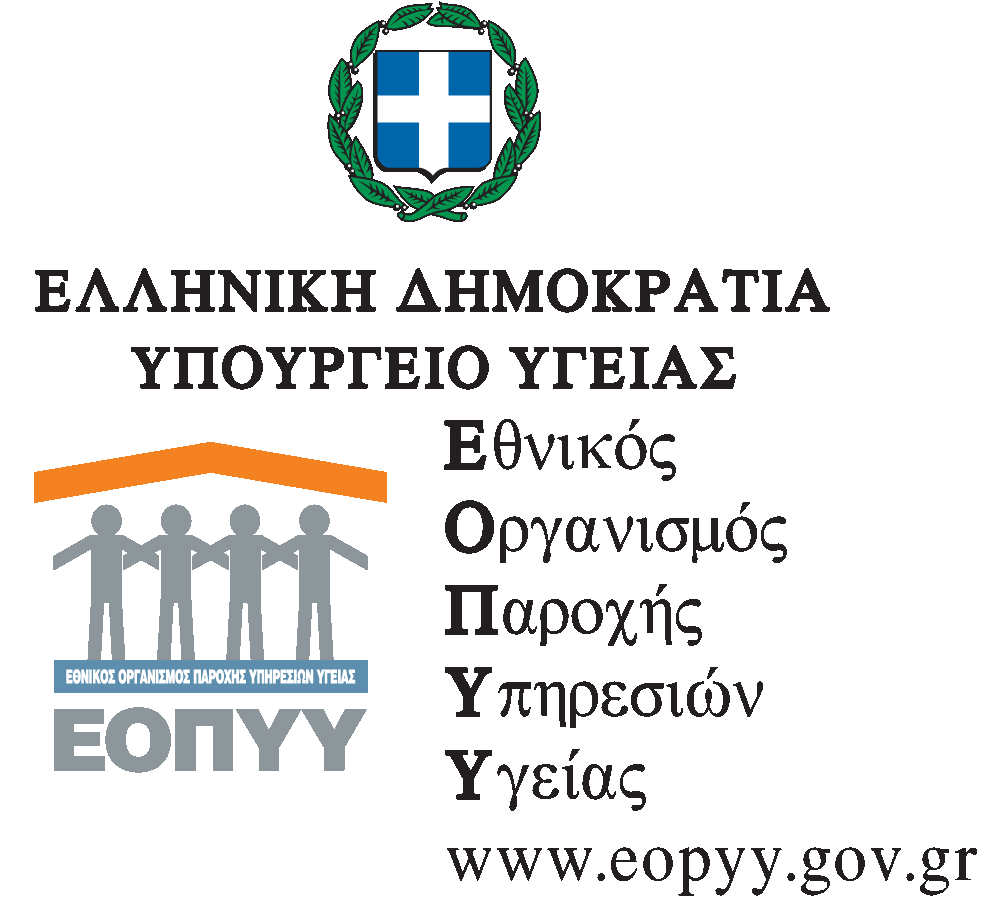 E-mail: d6.t4@eopyy.gov.grΑΘΗΝΑ          26 -03-2020Αριθμ.πρωτ.:ΔΒ4Γ/Γ55/5/οικ.9450ΠΡΟΣ:Πανελλήνιο Ιατρικό ΣύλλογοΠλουτάρχου 3, 10675 Αθήνα(για ενημέρωση των κατά τόπους  Ιατρικών Συλλόγων)2. Πανελλήνιο Φαρμακευτικό Σύλλογο Πειραιώς 134 & Αγαθημέρου /118 54,ΑΘΗΝΑ3. Υπουργείο ΥγείαςΑυτοτελές Τμήμα Οργάνωσης και Λειτουργίας Υγειονομικών Περιφερειών(για ενημέρωση Υγειονομικών Περιφερειών)4. Υπουργείο Εθνικής Άμυνας Μεσογείων 227-231, Χολαργός Τ.Κ. 15561(για την ενημέρωση των Νοσοκομείων αρμοδιότητας σας)5.  Νοσοκομείο ΑιγινήτειοΛ. Βασιλίσσης Σοφίας 72, Αθήνα 115 286. Αρεταίειο Πανεπ/κό Νοσ/μείοΛ. Βασιλίσσης Σοφίας 76, Αθήνα 115 287. Περιφερειακές Δ/νσεις ΕΟΠΥΥΚοινοποίηση:Υπουργείο ΥγείαςΓρ. ΥπουργούΑυτοτελές Τμήμα Εποπτείας, Ανάπτυξης και Λειτουργίας Ε.Ο.Π.Υ.Υ.